c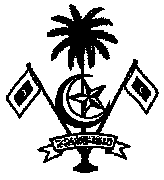 ރައްޔިތުންގެ މަޖިލިސްމާލެ،ދިވެހިރާއްޖެ.ޤާނޫނު ނަންބަރު 2007/5 (ދިވެހި ސިވިލް ސާރވިސްގެ ޤާނޫނު) އަށް ...ވަނަ އިޞްލާޙު ގެނައުމުގެ ބިލު ދިރާސާކުރެއްވުމަށް ހޮއްވެވި ވަގުތީ ކޮމިޓީގެ ރިޕޯޓުޤާނޫނު ނަންބަރު 2007/5 (ދިވެހި ސިވިލް ސަރވިސްގެ ޤާނޫނު) އަށް ... ވަނަ އިސްލާޙު ގެނައުމުގެ ބިލަކީ ފަރެސްމާތޮޑާ ދާއިރާގެ މެންބަރު އިބްރާހިމް މުއްޠަލިބު މަޖިލީހަށް ހުށަހެޅުއްވި ބިލެކެވެ. މި ބިލުގެ ފުރަތަމަ ކިޔުން އިއްވާފައިވަނީ  20 އޮކްޓޯބަރ 2009 ގައި އޮތް 17 ވަނަ ރައްޔިތުންގެ މަޖިލީހުގެ 53 ވަނަ ޖަލްސާގައެވެ. އަދި މި ބިލުގެ އިބްތިދާއީ ބަހުސް ކުރެވިފައިވަނީ 18 ނޮވެމްބަރު 2009 ގައި އޮތް 17 ވަނަ ރައްޔިތުންގެ މަޖިލީހުގެ 65 ވަނަ ޖަލްސާގައެވެ. މިބިލާމެދު މަޖިލީހުގެ އެއް ޖަލްސާގައި ބަހުސްކުރެއްވުމަށްފަހު ނިންމެވީ، މަޖިލީހުގައި މެންބަރުން ފާޅުކުރެއްވި ޚިޔާލުތަކުގެ އަލީގައި އެބިލު އިޞްލާޙުކުރެއްވުމަށްޓަކައި 7 މެންބަރުންގެ ވަގުތީ ކޮމިޓީއެއް ހޮއްވެވުމަށްފަހު އެކޮމިޓީއަށް ފޮނުއްވުމަށެވެ. މިދެންނެވި 7 މެންބަރުންގެ ވަގުތީ ކޮމިޓީން މިބިލުގެ މަސައްކަތް ކުރެއްވީ 26 އޭޕްރީލް 2010 ގައި، އެކޮމިޓީގެ 2 ވަނަ ބައްދަލުވުމުގައެވެ. މި ކޮމިޓީގައި ހިމެނިވަޑައިގަންނަވާ މެންބަރުންނަކީ:އޭދަފުށި ދާއިރާގެ މެންބަރު އަޙްމަދު ސަލީމްގުރައިދޫ ދާއިރާ މެންބަރު އިބްރާޙީމް ރިޒާތޮއްޑޫ ދާއިރާގެ މެންބަރު ޢަލީ ވަހީދުމާމިގިލީ ދާިއރާގެ މެންބަރު ޤާސިމް އިބްރާޙީމްނިލަންދޫ ދާއިރާގެ މެންބަރު އަލްފާޟިލް ޢަބދުލް މުޙުސިނު ޙަމީދުދާންދޫ ދާއިރާ މެންބަރު މުޙަންމަދު ރިޔާޒުފަރެސްމާތޮޑާ ދާއިރާގެ މެންބަރު އިބްރާޙީމް މުއްޠަލިބުގާނޫނު ނަންބަރު 2007/5 (ދިވެހި ސިވިލް ސަރވިސްގެ ޤާނޫނު) އަށް ... ވަނަ އިސްލާޙު ގެނައުމުގެ ބިލު ދިރާސާކުރެއްވުމަށް ހޮއްވެވި ކޮމިޓީގެ ފުރަތަމަ ބައްދަލުވުމުގައި މުޤައްރިރާއި މުޤައްރިރުގެ ނައިބެއް ހަމަޖެއްސެވުމަށްފަހު، މި ބިލުގެ މަސައްކަތް ނިންމާނެ ތާރީޚަކީ 28 އެޕްރިލް 2010 ގެ 18:00 ކަމުގައި ނިންމެވިއެވެ. މިގޮތުން ކޮމިޓީން މި ބިލުގެ މާއްދާ އަކަށް ފަހު މާއްދާއެއް ބައްލަވައި، އިޞްލާޙުކުރެއްވުމަށްފަހު، ބިލުގެ މަސައްކަތް ނިންމެވީ، 27 އޭޕްރީލް 2010 ގައި ބޭއްވުނު އެ ކޮމިޓީގެ ދެވަނަ ބައްދަލުވުމުގައެވެ. ގާނޫނު ނަންބަރު 2007/5 (ދިވެހި ސިވިލް ސަރވިސްގެ ޤާނޫނު) އަށް ... ވަނަ އިސްލާޙު ގެނައުމުގެ ބިލު އިޞްލާޙުކުރެއްވުމުގެ މަސައްކަތް ކޮމިޓީން ކުރިޔަށް ގެންދެވުމުގައި މަޖިލީހުގައި މެންބަރުން ފާޅުކުރެއްވި ޚިޔާލުތަކަށް ރިޢާޔަތްކުރެއްވިއެވެ.ކޮމިޓީން ބިލު ދިރާސާކުރެއްވުމަށްފަހު، އިޞްލާޙުކުރައްވާފައިވާ ބިލާމެދު މަޖިލީހުން ގޮތެއް ނިންމެވުމަށްޓަކައި މިރިޕޯޓާއެކު އިޞްލާޙުކުރެވިފައިވާ ބިލު މަޖިލީހަށް ހުށަހެޅުއްވުމަށްވެސް ކޮމިޓީން ނިންމެވިއެވެ. އަދި މިބިލު ދިރާސާކުރެއްވުމަށް ބޭއްވެވި ބައްދަލުވުންތަކަށް ކޮމިޓީގެ މެންބަރުން ވަޑައިގެންނެވި ނިސްބަތް އެނގިވަޑައިގަންނަވާނެ ލިޔުމެއް މި ރިޕޯޓާއެކު ހުށަހަޅަމެވެ.27 އޭޕްރީލް 2010 މާމިގިލި ދާއިރާގެ މެންބަރު ގާސިމް އިބްރާހީމް      ކޮމިޓީގެ މުޤައްރިރު